Abstract Factory PatternAbstract Factory patterns work around a super-factory which creates other factories. This factory is also called as factory of factories. This type of design pattern comes under creational pattern as this pattern provides one of the best ways to create an object.In Abstract Factory pattern an interface is responsible for creating a factory of related objects without explicitly specifying their classes. Each generated factory can give the objects as per the Factory pattern.ImplementationWe are going to create a Shape and Color interfaces and concrete classes implementing these interfaces. We create an abstract factory class AbstractFactory as next step. Factory classes ShapeFactory and ColorFactoryare defined where each factory extends AbstractFactory. A factory creator/generator class FactoryProducer is created.AbstractFactoryPatternDemo, our demo class uses FactoryProducer to get a AbstractFactory object. It will pass information (CIRCLE / RECTANGLE / SQUARE for Shape) to AbstractFactory to get the type of object it needs. It also passes information (RED / GREEN / BLUE for Color) to AbstractFactory to get the type of object it needs.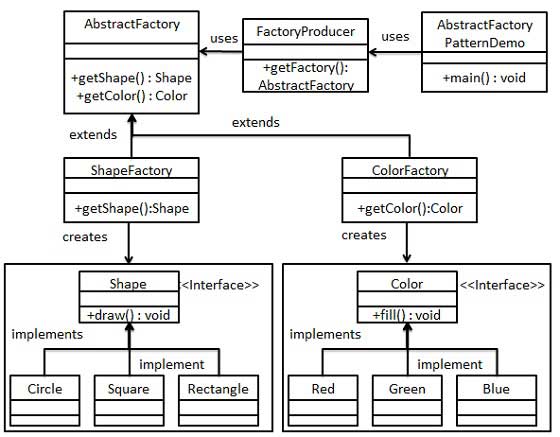 Step 1Create an interface for Shapes.Shape.javapublic interface Shape {   void draw();}Step 2Create concrete classes implementing the same interface.Rectangle.javapublic class Rectangle implements Shape {   @Override   public void draw() {      System.out.println("Inside Rectangle::draw() method.");   }}Square.javapublic class Square implements Shape {   @Override   public void draw() {      System.out.println("Inside Square::draw() method.");   }}Circle.javapublic class Circle implements Shape {   @Override   public void draw() {      System.out.println("Inside Circle::draw() method.");   }}Step 3Create an interface for Colors.Color.javapublic interface Color {   void fill();}Step4Create concrete classes implementing the same interface.Red.javapublic class Red implements Color {   @Override   public void fill() {      System.out.println("Inside Red::fill() method.");   }}Green.javapublic class Green implements Color {   @Override   public void fill() {      System.out.println("Inside Green::fill() method.");   }}Blue.javapublic class Blue implements Color {   @Override   public void fill() {      System.out.println("Inside Blue::fill() method.");   }}Step 5Create an Abstract class to get factories for Color and Shape Objects.AbstractFactory.javapublic abstract class AbstractFactory {   abstract Color getColor(String color);   abstract Shape getShape(String shape) ;}Step 6Create Factory classes extending AbstractFactory to generate object of concrete class based on given information.ShapeFactory.javapublic class ShapeFactory extends AbstractFactory {   @Override   public Shape getShape(String shapeType){      if(shapeType == null){         return null;      }		      if(shapeType.equalsIgnoreCase("CIRCLE")){         return new Circle();      }else if(shapeType.equalsIgnoreCase("RECTANGLE")){         return new Rectangle();      }else if(shapeType.equalsIgnoreCase("SQUARE")){         return new Square();      }      return null;   }   @Override   Color getColor(String color) {      return null;   }}ColorFactory.javapublic class ColorFactory extends AbstractFactory {   @Override   public Shape getShape(String shapeType){      return null;   }   @Override   Color getColor(String color) {      if(color == null){         return null;      }		      if(color.equalsIgnoreCase("RED")){         return new Red();      }else if(color.equalsIgnoreCase("GREEN")){         return new Green();      }else if(color.equalsIgnoreCase("BLUE")){         return new Blue();      }      return null;   }}Step 7Create a Factory generator/producer class to get factories by passing an information such as Shape or ColorFactoryProducer.javapublic class FactoryProducer {   public static AbstractFactory getFactory(String choice){      if(choice.equalsIgnoreCase("SHAPE")){         return new ShapeFactory();      }else if(choice.equalsIgnoreCase("COLOR")){         return new ColorFactory();      }      return null;   }}Step 8Use the FactoryProducer to get AbstractFactory in order to get factories of concrete classes by passing an information such as type.AbstractFactoryPatternDemo.javapublic class AbstractFactoryPatternDemo {   public static void main(String[] args) {      //get shape factory      AbstractFactory shapeFactory = FactoryProducer.getFactory("SHAPE");      //get an object of Shape Circle      Shape shape1 = shapeFactory.getShape("CIRCLE");      //call draw method of Shape Circle      shape1.draw();      //get an object of Shape Rectangle      Shape shape2 = shapeFactory.getShape("RECTANGLE");      //call draw method of Shape Rectangle      shape2.draw();      //get an object of Shape Square       Shape shape3 = shapeFactory.getShape("SQUARE");      //call draw method of Shape Square      shape3.draw();      //get color factory      AbstractFactory colorFactory = FactoryProducer.getFactory("COLOR");      //get an object of Color Red      Color color1 = colorFactory.getColor("RED");      //call fill method of Red      color1.fill();      //get an object of Color Green      Color color2 = colorFactory.getColor("Green");      //call fill method of Green      color2.fill();      //get an object of Color Blue      Color color3 = colorFactory.getColor("BLUE");      //call fill method of Color Blue      color3.fill();   }}Step 9Verify the output.Inside Circle::draw() method.Inside Rectangle::draw() method.Inside Square::draw() method.Inside Red::fill() method.Inside Green::fill() method.Inside Blue::fill() method.